Техническое заданиеКомплект защитной экипировки пожарного-добровольцаПредназначен: для защиты личного состава добровольных пожарных команд от опасных и вредных факторов пожара, возникающих при тушении пожаров и проведении аварийно-спасательных работ.Состав:Комплект защитной экипировки пожарного-добровольца должен состоять из:1. плащ теплоотражающий из металлизированного материала;2. костюм из негорючего текстильного материала (куртка и полукомбинизон);3. нательное белье (футболка с длинным рукавом и кальсоны).По желанию заказчика каждый элемент Комплекта может поставляться раздельно. Комплект  может дополнительно комплектоваться  ремкомплектом (отрезки материалов плаща и костюма).Комплект защитной экипировки пожарного-добровольца должен поставляться в индивидуальной упаковке и иметь паспорт и руководство по эксплуатацииФункциональные и потребительские свойства: Плащ теплоотражающий из металлизированного материала - для использования  в условиях интенсивных тепловых воздействий и воздействий растворов пенообразователей и воды.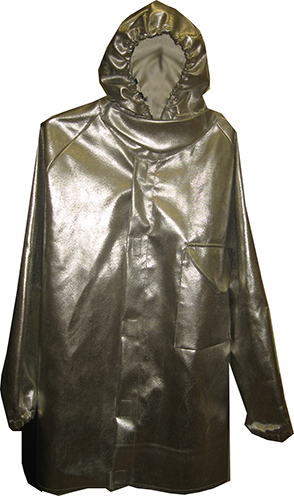 Плащ прямого силуэта длиной не менее 85 см с рукавами покроя реглан, с капюшоном. На правой полочке должен быть расположен карман (для радиостанции) с влагозащищенным клапаном. Воротник-стойка высотой не более 10,5 см и не менее 10 см с внутренней подкладкой из хлопчатобумажной ткани. Полы плаща должны иметь 4-5 застежки типа «Велкро». Плащ должен быть одного универсального размера  и подходить как дежурное средство для людей с размерным рядом от 48 до 56 и ростом от 165 до 190 см. Основные защитные характеристики плаща должны соответствовать требованиям ГОСТ Р 53264-2009 для боевой одежды пожарного общего назначения.  Кроме того плащ должен иметь коэффициент ослабления ИК-излучения,  не менее - 70%.Указанные характеристики и предназначение плаща должны подтверждаться паспортом, руководством по эксплуатации и сертификатом соответствия.  Костюм из негорючего текстильного материала – для повседневного ношения и при работах в зонах  с невысокой степенью термических воздействий.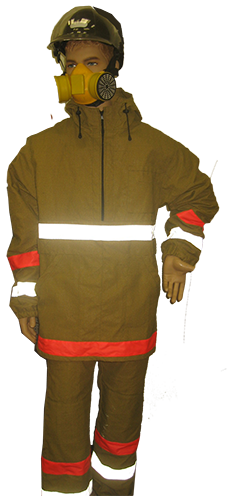 Куртка должна быть прямого силуэта с застежкой «молния» на кокетке, с втачными рукавами, воротником-стойкой и вточным капюшоном. Спинка куртки должна быть цельнокроеная. С левой стороны должен располагаться нагрудный накладной карман (для радиостанции) с клапаном-застёжкой. В нижней части куртки должны иметься накладные карманы (для перчаток  или рукавиц). Ширина куртки должна регулируется по линии талии шлевками для  пояса, низа - при помощи шнура и фиксатора с обеих сторон.Куртка должна иметь накладки со светоотражающим (люминесцентным) покрытием, расположенные на уровне плечевого пояса в области груди и спины, а также в виде кольцевых лент по низу куртки и на рукавах. Полукомбинезон должен быть с притачным поясом, завышенной грудкой, пристегивающимися спереди бретелями. Брючины должны быть с усилительными накладками в области коленных суставов. На полукомбинезоне  так же должны быть накладки со светоотражающим (люминесцентным) покрытием в виде кольцевых лент по низу брючин. Куртка и полукомбинезон должны быть изготовлены из воздухопроницаемых термостойких материалов  на основе арамидных волокон, цвет охра.Основные защитные характеристики куртки и полукомбинезона  должны соответствовать требованиям ГОСТ Р 53264-2009 для верхнего слоя боевой одежды пожарного общего назначения.  Указанные характеристики и предназначение костюма должны подтверждаться паспортом, руководством по эксплуатации и сертификатом соответствия.  Белье нательное должно состоять из футболки с длинным рукавом и кальсон, изготовленных из трикотажного материала в соответствии с ГОСТ 26085-84. В техническом задании на костюм и белье необходимо указывать размер и рост РазмерыРост, в смК-во, в шт.РазмерыРост, в смК-во, в шт.44-46170-17656-58170-17644-46182-18856-58182-18848-50170-17660-62170-17648-50182-18860-62182-18852-54170-17652-54182-188